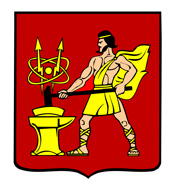 АДМИНИСТРАЦИЯ ГОРОДСКОГО ОКРУГА ЭЛЕКТРОСТАЛЬМОСКОВСКОЙ ОБЛАСТИРАСПОРЯЖЕНИЕ31.08.2018 № 413-рО внесении изменений в Положение об оплате труда работников муниципальных образовательных учреждений городского округа Электросталь Московской области, утвержденное распоряжением Администрации городского округа Электросталь Московской области от 30.09.2016 № 526-р «Об оплате труда работников муниципальных образовательных учреждений городского округа Электросталь Московской области с 01 сентября 2016 года»В соответствии с постановлением Правительства Московской области от 27.12.2013 №1186/58 «Об оплате труда работников государственных образовательных учреждений Московской области» (с изменениями), распоряжением Губернатора Московской области от 02.08.2018 №259-РГ:1.Внести в Положение об оплате труда работников муниципальных образовательных учреждений городского округа Электросталь Московской области, утвержденное распоряжением Администрации городского округа Электросталь Московской области от 30.09.2016 № 526-р «Об оплате труда работников муниципальных образовательных учреждений городского округа Электросталь Московской области» (далее-положение) следующие изменения:	1.1. Пункт 31раздела IV«Доплаты и надбавки» положения изложить в следующей редакции:«31. Педагогическим работникам образовательных учреждений, реализующих основные общеобразовательные программы - образовательные программы начального общего, основного общего, среднего общего образования, устанавливается:1) денежное вознаграждение из расчета 1000 рублей за выполнение функций классного руководителя (далее - вознаграждение):в классах (классах-комплектах) с наполняемостью 25 человек;в классах (классах-комплектах) для обучающихся с ограниченными возможностями здоровья - с наполняемостью, определяемой в соответствии с утвержденными санитарно-эпидемиологическими требованиями к условиям и учреждения обучения и воспитания в учреждениях, осуществляющих образовательную деятельность по адаптированным основным общеобразовательным программам для обучающихся с ограниченными возможностями здоровья.Для классов (классов-комплектов) с наполняемостью меньше установленной наполняемости размер вознаграждения уменьшается пропорционально численности обучающихся.2) ежемесячная доплата в размере 5000 рублей за выполнение функций классного руководителя (далее - доплата).На установленные размеры вознаграждения не начисляются другие виды выплат и надбавок.Право на получение вознаграждения и доплаты имеют педагогические работники, на которых приказом руководителя учреждения возложены функции классного руководителя.Вознаграждение и доплата выплачиваются ежемесячно в сроки, установленные для выплаты заработной платы.Вознаграждение и доплата выплачиваются при одновременном сохранении надбавок и доплат за классное руководство педагогическим работникам».1.2. Раздел IV «Доплаты и надбавки» положениядополнить пунктом 31.1.следующегосодержания:«31.1. Педагогическим работникам муниципальныхобщеобразовательных учреждений - выпускникам профессиональных образовательных организаций или образовательных организаций высшего образования, при условии занятия ими в муниципальныхобщеобразовательных учреждениях штатной должности педагогического работника (не менее одной ставки) в период менее трех лет со дня окончания ими профессиональных образовательных организаций или образовательных организаций высшего образования, приступившим впервые в год окончания соответствующей образовательной организации к работе в должности педагогических работников в муниципальныхобщеобразовательных учреждений или призванным на военную службу по призыву в Вооруженные Силы Российской Федерации и приступившим впервые к работе в должностях педагогических работников в муниципальныхобщеобразовательных учреждениях непосредственно после прохождения военной службы по призыву в Вооруженных Силах Российской Федерации, или приступившим впервые к работе в должностях педагогических работников в муниципальныхобщеобразовательных учреждениях после окончания отпуска(части отпуска) по уходу за ребенком до достижения им возраста трех лет, если данные обстоятельства препятствовали началу трудовой деятельности, устанавливается ежемесячная доплата в размере 5000 рублей».1.3. Пункт 35положения считать утратившим силу.1.4.В подпункте 2 пункта 39 раздела VI «Установление порядка и условий почасовой оплаты труда» слова: «по программам общего образования» заменить словами: «по основным общеобразовательным программам».1.5. Приложение №4 положения изложить в новой редакции согласно приложению, к настоящему распоряжению.1.6. Приложения №4.1, 4.2. к положению считать утратившими силу изложить в новой редакции согласно приложению 1 к настоящему распоряжению.	2. Настоящее распоряжение вступает в силу со дня его подписания и распространяется на правоотношения возникшие с 1 сентября 2018 года.Глава городского округа      							В.Я. ПекаревПриложение 1к распоряжению «О внесении изменений в Положение об оплате труда работников муниципальных образовательных учреждений городского округа Электросталь Московской области, утвержденное распоряжением Администрации городского округа Электросталь Московской области от 30.09.2016 №526-р «Об оплате труда работников муниципальных образовательных учреждений городского округа Электросталь Московской области с 01 сентября 2016 года»31.08.2018 № 413-рПриложение №4к «Положению об оплате труда работников муниципальных образовательных учрежденийгородского округа Электросталь Московской области», утвержденного Распоряжением Администрации городского округа Электросталь Московской области от 30.09.2016 № 526-рДолжностные окладымедицинского персонала образовательных учрежденийТаблица 1Должностные окладыврачебного и среднего медицинского персонала общеобразовательных учреждений, имеющих интернат и общеобразовательного учреждения «Начальная школа-детский сад для детей с ограниченными возможностями здоровья»--------------------------------<*> Оплата труда по должности «Старшая медицинская сестра» осуществляется по должностным окладам, предусмотренным для медицинских сестер, с повышением на 20 процентов.Таблица 2Должностные окладыврачебного и среднего медицинского персонала учреждений дополнительного образования, образовательных учреждений, в которые помещаются под надзор дети-сироты и дети, оставшиеся без попечения родителей--------------------------------<*> Оплата труда по должности «Старшая медицинская сестра» осуществляется по должностным окладам, предусмотренным для медицинских сестер, с повышением на 20 процентов.».№   
п/пНаименование должностейДолжностные оклады,           
установленные в зависимости от
квалификационной категории    
(в рублях)Должностные оклады,           
установленные в зависимости от
квалификационной категории    
(в рублях)Должностные оклады,           
установленные в зависимости от
квалификационной категории    
(в рублях)Должностные оклады,           
установленные в зависимости от
квалификационной категории    
(в рублях)№   
п/пНаименование должностейвысшаяперваявтораябез      
категории 1  234561.  Врач –специалист                      453304244938668362732.  Заведующий структурным подразделением
(медицинским кабинетом) в учреждение,
отнесенной к:                        2.  первой группе по оплате труда        
руководителей                        366972.  второй группе по оплате труда        
руководителей                        348662.  третьей группе по оплате труда       
руководителей                        330172.  четвертой группе по оплате труда     
руководителей                        311803.  Зубной врач                          475444460043422398964.  Фельдшер                             377403674033758302965.  Инструктор по лечебной физкультуре   298802745524640226446.  Медицинская сестра <*>, медицинская  
сестра по массажу                    36740337583029627840№   
п/пНаименование должностейДолжностные оклады,           
установленные в зависимости от
квалификационной категории (в рублях)Должностные оклады,           
установленные в зависимости от
квалификационной категории (в рублях)Должностные оклады,           
установленные в зависимости от
квалификационной категории (в рублях)Должностные оклады,           
установленные в зависимости от
квалификационной категории (в рублях)№   
п/пНаименование должностейвысшаяперваявтораябез      
категории1234561.  Врач –специалист                      321913016927448257732.  Заведующий структурным подразделением
(медицинским кабинетом) в учреждение,
отнесенной к:                        2.  первой группе по оплате труда        
руководителей                        260662.  второй группе по оплате труда        
руководителей                        247612.  третьей группе по оплате труда       
руководителей                        234622.  четвертой группе по оплате труда     
руководителей                        221573.  Зубной врач                          337503168730855283284.  Фельдшер                             268092611023969215215.  Инструктор по лечебной физкультуре   212351949517504160766.  Медицинская сестра <*>, медицинская  
сестра по массажу                    26110239692152119766